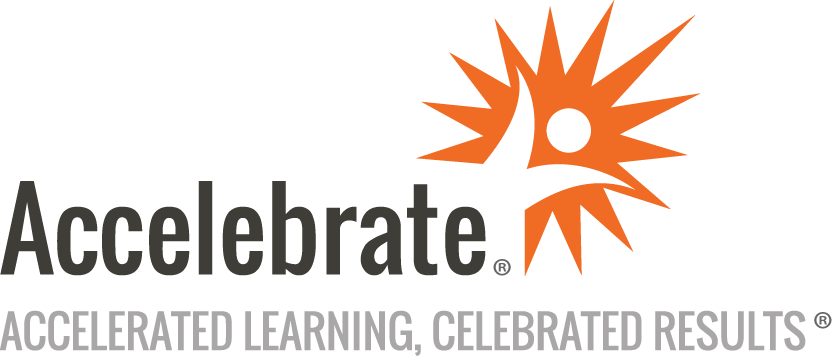 Comprehensive Adobe Captivate 2019Course Number: CAP-143
Duration: 4 daysOverviewAccelebrate's Comprehensive Adobe Captivate 2019 training course teaches attendees how to create interactive e-learning content from scratch. Students learn how to record and produce software demonstrations, create interactive training simulations, and build quizzes. Participants can then publish their Captivate project to any device, including desktop computers, laptops, smart phones, and tablets.Attendees then learn the more sophisticated functionality of Adobe Captivate. Students learn how to create responsive, cross-device e-learning lessons and how to fine-tune their production skills by using object styles, master slides, themes, advanced actions, and a wide array of other useful tools.PrerequisitesNo prior Captivate experience is presumed.MaterialsAll attendees receive comprehensive, illustrated courseware covering all topics in the course.Software Needed on Each Student PCA recent version of Windows or macOS, with at least 8 GB RAMAdobe Captivate 2019 or laterMicrosoft Office (especially PowerPoint and Word)Web browserA headset with microphone (optional but recommended for voice-over work)ObjectivesGet comfortable with each specific Captivate areaCreate an e-learning with CaptivateRecord desktop actionsRecord seamless, real-time screen actionsAdd text caption, set object styles, and control the timing of slides objectsAdd some basic interactivity to a lesson via buttonsImport, resize, and align imagesImport and work with videosAdd, edit, and record audioCreate animation effectsConvert an existing demonstration into a highly engaging, interactive powerhouseMaster the PowerPoint to Captivate workflowSetup, create, import, and edit question slidesRecord a software simulation using Captivate's Custom recording modeCombine projects and create jumps (branches) between different parts of the bigger lessonInsert Widgets and configure them in a projectCreate virtual reality projectsWork with InteractionsIncorporate Section 508 best practices into projectsWork with Captivate’s Advanced ActionsKeep the look and feel of your Captivate projects consistent across slides and projectsNavigate Captivate’s responsive interfaces (Fluid Boxes and Breakpoints)Create responsive projects from scratchTrack quiz resultsOutlineIntroduction Education Through PicturesRoboDemo to CaptivatePlanning e-learning ProjectsE-learning Development PhasesBudgeting ConsiderationsProject Size and Display ResolutionDesigning Slides in CaptivateFonts and eLearningExploring Captivate Explore a Finished Captivate ProjectZoom and MagnifyNavigate a ProjectExplore and Reset the WorkspacePreview the Entire ProjectNew Project & Soft Skills E-learning Create a Blank ProjectAdd Images to PlaceholdersImport ImagesUse a Smart Shape as a ButtonDisable Click SoundsScreen Recordings Rehearse a ScriptReview Recording SettingsReview Recording ModesRecord Using Multiple ModesRecord a Custom SimulationRecord a Demonstration that PansManually Record the ScreenVideo Demos Record a Video DemoAdd a Video ZoomAdd a Video PanSmooth a Mouse Path and Show Visual ClicksSplit a VideoTrim a VideoInsert a Video Project into a Standard ProjectPublish a Video DemoCaptions, Styles, Timing, and Round Tripping Insert and Edit Text CaptionsEdit the Default Caption StyleChange a Callout Type Used by a Text CaptionControl Slide TimingControl Slide Object TimingCheck SpellingAlign Slide ObjectsExport Captions to WordImport Captions from Word into CaptivatePointers, Paths, Boxes, and Buttons Control Mouse EffectsEdit a Mouse PathClone an Object StyleInsert a Highlight BoxInsert an Image ButtonControl Appear After TimingImages and Videos Insert, Resize, and Restore an ImageImport Images into the LibraryResize, Transform, and Align ImagesManage Unused Library AssetsCreate an Image SlideshowInsert a VideoSet Video PropertiesAudio Work with Rollover CaptionsImport Audio onto a Slide ObjectImport Background AudioAdd a Slide NoteCalibrate a MicrophoneRecord Slide AudioImport Audio onto a SlideEdit an Audio FileInsert SilenceConvert Text-to-SpeechStates, Animations, and Object Effects Change State Views for a ButtonAdd an Animation to a slideInsert a Text AnimationApply an Effect to a Slide ObjectApply a Free Fall Effect to an ObjectSoftware Simulations Hide the MouseReplace PhrasesInsert a Click BoxInsert a Text Entry BoxWorking with PowerPoint Create a Project from a PresentationEdit the Source PresentationSynchronize with SourceRescale a ProjectQuizzing Edit Quizzing Object StylesSet the Quiz PreferencesQuestion SlidesInsert Question SlidesEdit a Question SlideCompare Submit All to Submit ButtonsInsert a Knowledge CheckReview a GIFT FileImport a GIFT File into a ProjectCreate Question PoolsMove Questions to PoolsInsert Random Question SlidesPublishing Edit, Save, and Delete a SkinName SlidesCheck Publish Settings and Add a Loading ScreenPublish as SWF and PDFRun the HTML5 TrackerPublish as HTML5Interactive Software Simulations and Caption Pre-Editing Rehearse a ScriptSet Recording PreferencesRecord a SimulationEdit a Text Capture TemplateObject Styles, Project Sharing, and Branching Create a New StyleApply an Object Style GloballyExport and Import an Object StyleName a SlideCopy/Paste Project AssetsUse Buttons to Create a BranchExplore the Branching ViewCreate a Branch GroupVariables and Widgets Add Project InformationInsert a System VariableEdit a System VariableCreate a User VariableUse a Variable to Gather Learner DataInsert and Format a WidgetInteractive Videos and Virtual Reality Insert an Interactive VideoAdd BookmarksAdd Slide OverlaysCreate a Virtual Reality ProjectAdd a Text HotspotAdd an Audio HotspotAdd a Quiz to a Virtual Reality ProjectInteractions Insert a Process CircleCreate a Basic Drag and Drop InteractionManage Drag and Drop Buttons and Write CaptionsCreate a “Trick” Retry SlideExplore an Advanced Drag and Drop ProjectCreate an Advanced Drag and Drop InteractionChange the States of a Smart ShapeUse States to Swap ImagesAccessible E-learning Set Document InformationEnable AccessibilityAdd Accessibility Text to SlidesImport Slide AudioAdd Shortcut KeysAdd Closed CaptionsSet a Tab OrderAdvanced Actions Use a Completed ActionName ObjectsCreate a MaskControl Object VisibilityCreate a Standard Advanced ActionAttach an Action to a ButtonGroup Timeline ObjectsCreate a VariableCreate a Conditional ActionCreate Decision BlocksProject Templates and Master Slides Work with the Main Master SlideWork with Content MastersApply a Master to Filmstrip SlidesEdit a MasterApply a ThemeCreate a Custom ThemeReview a TemplateCreate a Project Based on a TemplateCreate a Project TemplateResponsive Projects Customize BreakpointsSave a Standard Project as ResponsiveInsert and Name Fluid BoxesResize Fluid BoxesAdd Content to Fluid BoxesSwitch ModesUse the Position InspectorModify a Single BreakpointExclude from ViewAdd a New BreakpointPosition and Link ObjectsEdit Breakpoint Object StylesReporting Results Set Quiz Reporting OptionsCreate a Manifest FileReport a Button InteractionAdjust Slide Object InteractionPreview in SCORM CloudPublish a Content PackageCreate an Inquisiq LMS AccountCreate an LMS CourseAttach a Lesson to a CourseTest an eLearning CourseConclusion